Alameda County Transportation Commission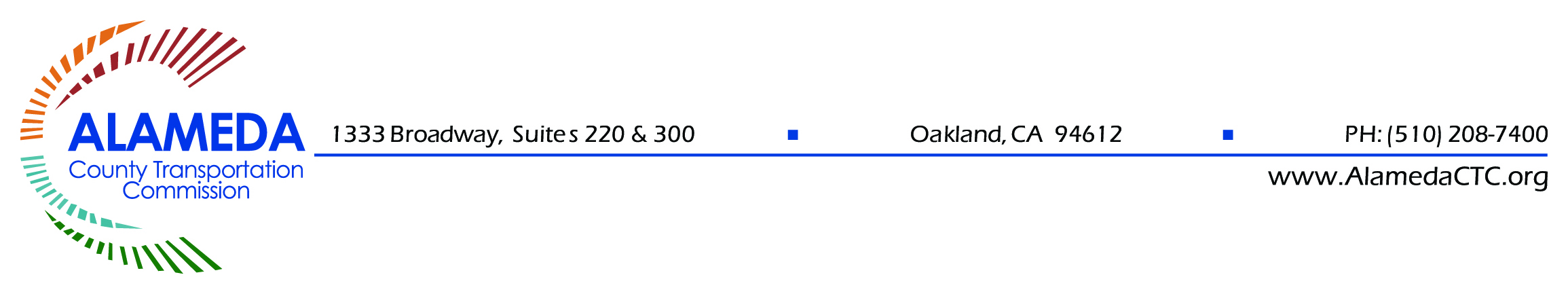 Safe Routes to School Mini Grant Program Funding ApplicationSection 1: Applicant Agency InformationSection 2: Project Scope and LocationDescribe project scope and location(s).  Indicate whether the school is an Access School or if it is located in a Community of Concern.Attach a map of the general area and specific project streets and limits.  Attach a map of the School Site Assessment(s) (SSA) or from any other planning effort that led to this Project, and specify which recommendations would be implemented. If the proposed improvements deviate from the initial SSA recommendations or planning effort, indicate how and its justification. Section 3: Project BenefitsDescribe how project improves safety for active transportation around the school sites and how it benefits its surrounding community.SECTION 4:  Project Implementation ScheduleDefine the project implementation schedule of key project milestones. SECTION 5: Project Funding Specify amount of Alameda CTC Program funds requested, and your agency’s local matching contribution.  Note local match must meet the minimum match requirements, per the Program Guidelines.  Note: The Matching Percentage is Alameda CTC Program Funds divided by Total Project Funding, and also serves as Alameda CTC’s reimbursement ratio by phase. SECTION 6: Project COST SUMMARY Specify the estimated cost breakdown of the total cost by phase.  Add more phase tables as necessary.  Note: Staff/Labor costs are not eligible for reimbursement from Alameda CTC Program Funds, but may be included as cost matching.  Actual fringe benefits rates applied to Project Sponsor staff costs are reimbursable up to a maximum rate of 70% of the hourly wage.  Applicant AgencyApplicant AgencyApplicant AgencyApplicant AgencyContact InformationContact InformationContact InformationContact InformationName:Application Date:Title:Phone:Email:Project Title: Project Maintenance: Project Maintenance: How long are the proposed improvements anticipated to be in place/maintained? How long are the proposed improvements anticipated to be in place/maintained? Will the applicant agency maintain the project during this period? Yes        NoIf no, which agency will maintain the project?Project Milestones BeginEndEffective Date (for eligible costs)7/1/2106/30/23Construction Other: Other: Deadline to submit Final Report and Final Request for Reimbursement12/31/23Agreement Expiration Date12/31/23Project FundingBy PhaseAlameda CTC Program FundsSponsorMatching FundsTotalProjectFundingMatchingPercentage$$$$$$$$$Total Project Funding$$$PHASE:  Alameda CTC Program FundsSponsorMatching FundsTotalCostStaff/Labor$$$Consultant Contracts$$$Other Direct Costs (specify in space below)$$$Total Cost$$$PHASE:  Alameda CTC Program FundsSponsorMatching FundsTotalCostStaff/Labor$$$Consultant Contracts$$$Other Direct Costs (specify in space below)$$$Total Cost$$$